Зарегистрировано в Минюсте России 22 марта 2021 г. N 62836МИНИСТЕРСТВО СЕЛЬСКОГО ХОЗЯЙСТВА РОССИЙСКОЙ ФЕДЕРАЦИИПРИКАЗот 10 ноября 2020 г. N 673ОБ УТВЕРЖДЕНИИ ФОРМ ЗАЯВОК НА ПРЕДОСТАВЛЕНИЕ ВОДНЫХБИОЛОГИЧЕСКИХ РЕСУРСОВ В ПОЛЬЗОВАНИЕ ДЛЯ ОСУЩЕСТВЛЕНИЯРЫБОЛОВСТВА В НАУЧНО-ИССЛЕДОВАТЕЛЬСКИХ И КОНТРОЛЬНЫХ ЦЕЛЯХ,РЫБОЛОВСТВА В УЧЕБНЫХ И КУЛЬТУРНО-ПРОСВЕТИТЕЛЬСКИХ ЦЕЛЯХ,РЫБОЛОВСТВА В ЦЕЛЯХ АКВАКУЛЬТУРЫ (РЫБОВОДСТВА) И РЫБОЛОВСТВАВ ЦЕЛЯХ ОБЕСПЕЧЕНИЯ ТРАДИЦИОННОГО ОБРАЗА ЖИЗНИИ ОСУЩЕСТВЛЕНИЯ ТРАДИЦИОННОЙ ХОЗЯЙСТВЕННОЙ ДЕЯТЕЛЬНОСТИКОРЕННЫХ МАЛОЧИСЛЕННЫХ НАРОДОВ СЕВЕРА, СИБИРИ И ДАЛЬНЕГОВОСТОКА РОССИЙСКОЙ ФЕДЕРАЦИИ И ПОРЯДКА ИХ ЗАПОЛНЕНИЯВ целях реализации пунктов 4 и 14 Правил подготовки и принятия решения о предоставлении водных биологических ресурсов в пользование, утвержденных постановлением Правительства Российской Федерации от 15 октября 2008 г. N 765 (Собрание законодательства Российской Федерации, 2008, N 42, ст. 4836; 2012, N 44, ст. 6026, 2015, N 36, ст. 5049), приказываю:Утвердить:форму заявки на предоставление водных биологических ресурсов в пользование для осуществления рыболовства в научно-исследовательских и контрольных целях согласно приложению N 1 к настоящему приказу;форму заявки на предоставление водных биологических ресурсов в пользование для осуществления рыболовства в учебных и культурно-просветительских целях согласно приложению N 2 к настоящему приказу;форму заявки на предоставление водных биологических ресурсов в пользование для осуществления рыболовства в целях аквакультуры (рыбоводства) согласно приложению N 3 к настоящему приказу;форму заявки на предоставление водных биологических ресурсов в пользование для осуществления рыболовства в целях обеспечения традиционного образа жизни и осуществления традиционной хозяйственной деятельности коренных малочисленных народов Севера, Сибири и Дальнего Востока Российской Федерации (для физических лиц, относящихся к коренным малочисленным народам Севера, Сибири и Дальнего Востока Российской Федерации) согласно приложению N 4 к настоящему приказу;форму заявки на предоставление водных биологических ресурсов в пользование для осуществления рыболовства в целях обеспечения традиционного образа жизни и осуществления традиционной хозяйственной деятельности коренных малочисленных народов Севера, Сибири и Дальнего Востока Российской Федерации (для общин коренных малочисленных народов Севера, Сибири и Дальнего Востока Российской Федерации) согласно приложению N 5 к настоящему приказу;порядок заполнения заявок на предоставление водных биологических ресурсов в пользование для осуществления рыболовства в научно-исследовательских и контрольных целях, рыболовства в учебных и культурно-просветительских целях, рыболовства в целях аквакультуры (рыбоводства) согласно приложению N 6 к настоящему приказу;порядок заполнения заявок на предоставление водных биологических ресурсов в пользование для осуществления рыболовства в целях обеспечения традиционного образа жизни и осуществления традиционной хозяйственной деятельности коренных малочисленных народов Севера, Сибири и Дальнего Востока Российской Федерации согласно приложению N 7 к настоящему приказу.МинистрД.Н.ПАТРУШЕВПриложение N 1к приказу Минсельхоза Россииот 10.11.2020 г. N 673Форма                                  ЗАЯВКА              на предоставление водных биологических ресурсов                в пользование для осуществления рыболовства              в научно-исследовательских и контрольных целях1. Заявитель: _____________________________________________________________              (юридическое лицо (научная организация), полное и сокращенное___________________________________________________________________________наименования  (последнее - при наличии), адрес в пределах места нахождения,___________________________________________________________________________          основной государственный регистрационный номер (ОГРН),              идентификационный номер налогоплательщика (ИНН)___________________________________________________________________________           номер телефона, адрес электронной почты (при наличии)___________________________________________________________________________1.1.  Сведения  о  нахождении  или  ненахождении  заявителя  под  контролеминостранного  инвестора: __________________________________________________1.2.  Сведения  о  решении  ФАС  России,  оформленном  на основании решенияПравительственной   комиссии  по  контролю  за  осуществлением  иностранныхинвестиций в Российской Федерации:___________________________________________________________________________                          (номер и дата решения)2.  Виды,  объемы,  планируемые  сроки добычи (вылова) водных биологическихресурсов,  район  работ, в котором планируется изъятие водных биологическихресурсов:3.   Сведения   о  программах  выполнения  научно-исследовательских  работ,разработанных  заявителем,  для  реализации  которых  запрашиваются  объемыдобычи (вылова) водных биологических ресурсов:а) название программы выполнения научно-исследовательских работ______________________________________________________________________________________________________________________________________________________б)  разработчик(и)  программы  выполнения научно-исследовательских работ (суказанием  фамилии,  имени,  отчества  (последнее - при наличии), должности(при наличии), ученой степени (при наличии) и места работы) _____________________________________________________________________________________________________________________________________________________________________4.  Информация  о  судах,  которые  будут  использоваться для осуществлениядобычи (вылова) водных биологических ресурсов:а) тип судна, название, бортовой номер _______________________________________________________________________________________________________________б) государство флага ______________________________________________________в) судовладелец ___________________________________________________________                          (полное и сокращенное наименования                             (последнее - при наличии),___________________________________________________________________________        адрес в пределах места нахождения, основной государственный                       регистрационный номер (ОГРН),___________________________________________________________________________     идентификационный номер налогоплательщика (ИНН), номер телефона,___________________________________________________________________________      адрес электронной почты (при наличии) - для юридического лица;             фамилия, имя, отчество (последнее - при наличии),___________________________________________________________________________            адрес регистрации по месту жительства (пребывания),             идентификационный номер налогоплательщика (ИНН),___________________________________________________________________________                  номер телефона, адрес электронной почты                   (при наличии) - для физического лицаг) номер и дата регистрации договора аренды судна (если судно арендовано) ____________________________________________________________________________д) порт приписки __________________________________________________________5.  Информация о планируемых к использованию орудиях добычи (вылова) водныхбиоресурсов ______________________________________________________________,                   (виды, технические характеристики, количество)а   также  о  научном  оборудовании  с  указанием  производителя,  марки  итехнических характеристик _________________________________________________                           (оборудование  для  биологических исследований,___________________________________________________________________________       оборудование для взятия проб воды, грунта, донных отложений,___________________________________________________________________________  биологических и других проб, обитаемые и необитаемые подводные аппараты,___________________________________________________________________________             летательные аппараты, лабораторное оборудование)6, Приложение (с указанием всех прилагаемых документов) <1>: на ___ листах.Дата ______________ Подпись заявителя _____________________________________                                           место печати (при наличии)--------------------------------<1> Подпункт "а" пункта 5 Правил подготовки и принятия решения о предоставлении водных биологических ресурсов в пользование, утвержденных постановлением Правительства Российской Федерации от 15 октября 2008 г. N 765.Приложение N 2к приказу Минсельхоза Россииот 10.11.2020 г. N 673Форма                                  ЗАЯВКА              на предоставление водных биологических ресурсов           в пользование для осуществления рыболовства в учебных                    и культурно-просветительских целях1. Заявитель: _____________________________________________________________                 (юридическое лицо (образовательное учреждение, научная                организация и организация культуры), полное и сокращенное___________________________________________________________________________наименования  (последнее - при наличии), адрес в пределах места нахождения,___________________________________________________________________________          основной государственный регистрационный номер (ОГРН),              идентификационный номер налогоплательщика (ИНН)___________________________________________________________________________           номер телефона, адрес электронной почты (при наличии)___________________________________________________________________________1.1.  Сведения  о  нахождении  или  ненахождении  заявителя  под  контролеминостранного  инвестора: __________________________________________________1.2.  Сведения  о  решении  ФАС  России,  оформленном  на основании решенияПравительственной   комиссии  по  контролю  за  осуществлением  иностранныхинвестиций в Российской Федерации:___________________________________________________________________________                          (номер и дата решения)2.  Виды,  объемы,  планируемые  сроки добычи (вылова) водных биологическихресурсов,  район  работ, в котором планируется изъятие водных биологическихресурсов:3.   Сведения  об  учебных  планах  или  планах  культурно-просветительскойдеятельности,    разработанных    заявителем,    для   реализации   которыхзапрашиваются объемы добычи (вылова) водных биологических ресурсов:а) название плана ____________________________________________________________________________________________________________________________________б)   разработчик   учебного   плана  или  плана  культурно-просветительскойдеятельности  (с  указанием  фамилии,  имени,  отчества  (последнее  -  приналичии),  должности  (при  наличии),  ученой степени (при наличии) и местаработы) _________________________________________________________________________________________________________________________________________________________________________________________________________________________4.  Информация  о  судах,  которые  будут  использоваться для осуществлениядобычи (вылова) водных биологических ресурсов:а) тип судна, название, бортовой номер _______________________________________________________________________________________________________________б) государство флага ______________________________________________________в) судовладелец ___________________________________________________________                          (полное и сокращенное наименования                             (последнее - при наличии),___________________________________________________________________________        адрес в пределах места нахождения, основной государственный                       регистрационный номер (ОГРН),___________________________________________________________________________     идентификационный номер налогоплательщика (ИНН), номер телефона,___________________________________________________________________________      адрес электронной почты (при наличии) - для юридического лица;             фамилия, имя, отчество (последнее - при наличии),___________________________________________________________________________            адрес регистрации по месту жительства (пребывания),             идентификационный номер налогоплательщика (ИНН),___________________________________________________________________________                  номер телефона, адрес электронной почты                   (при наличии) - для физического лицаг) номер и дата регистрации договора аренды судна (если судно арендовано) ____________________________________________________________________________д) порт приписки __________________________________________________________5.  Орудия  добычи  (вылова)  водных  биологических  ресурсов  с  указаниемпроизводителя, марки и технических характеристик:______________________________________________________________________________________________________________________________________________________6. Приложение (с указанием всех прилагаемых документов) <1>: на ___ листах.Дата ______________ Подпись заявителя _____________________________________                                           место печати (при наличии)--------------------------------<1> Подпункт "б" пункта 5 Правил подготовки и принятия решения о предоставлении водных биологических ресурсов в пользование, утвержденных постановлением Правительства Российской Федерации от 15 октября 2008 г. N 765.Приложение N 3к приказу Минсельхоза Россииот 10.11.2020 г. N 673Форма                                  ЗАЯВКА              на предоставление водных биологических ресурсов            в пользование для осуществления рыболовства в целях                        аквакультуры (рыбоводства)1. Заявитель: _____________________________________________________________               (для  юридических  лиц - полное и сокращенное наименования                             (последнее - при наличии),___________________________________________________________________________        адрес в пределах места нахождения, основной государственный                       регистрационный номер (ОГРН),___________________________________________________________________________               индивидуальный номер налогоплательщика (ИНН),          номер телефона, адрес электронной почты (при наличии);___________________________________________________________________________       для индивидуальных предпринимателей - фамилия, имя, отчество                        (последнее - при наличии),___________________________________________________________________________       данные документа, удостоверяющего личность, адрес регистрации                     по месту жительства (пребывания),___________________________________________________________________________     идентификационный номер налогоплательщика (ИНН), номер телефона,                   адрес электронной почты (при наличии)___________________________________________________________________________1.1.  Сведения  о  нахождении  или  ненахождении  заявителя  под  контролеминостранного инвестора: ______________________________________________________________________________________________________________________________1.2.  Сведения  о  решении  ФАС  России,  оформленном  на основании решенияПравительственной   комиссии  по  контролю  за  осуществлением  иностранныхинвестиций в Российской Федерации:___________________________________________________________________________                          (номер и дата решения)2.  Виды  деятельности,  относящиеся  к  аквакультуре (рыбоводству), виды иобъемы  добычи  (вылова)  водных  биологических  ресурсов  (далее  - водныебиоресурсы),   планируемые   сроки   работ,  связанных  с  изъятием  водныхбиоресурсов, район работ, условия добычи (вылова) водных биоресурсов:3.   Сведения   о   программах  выполнения  работ  в  области  аквакультуры(рыбоводства),    разработанных    заявителем,   для   реализации   которыхзапрашиваются объемы добычи (вылова) водных биоресурсов:а) название программы и ее разработчик, соисполнители (с указанием фамилии,имени,  отчества (последнее - при наличии), должности (при наличии), ученойстепени (при наличии) и места работы): _______________________________________________________________________________________________________________б) информация о выполнении аналогичных работ в предыдущие годы:______________________________________________________________________________________________________________________________________________________4.  Сведения  о  планируемой  транспортировке  добытых (выловленных) водныхбиоресурсов и полученных из них половых продуктов (икра, молоки): ____________________________________________________________________________________5.  Сведения  о  предоставленных  в  пользование  рыбоводных  участках (приналичии): _________________________________________________________________                    (границы, наименование водного объекта,___________________________________________________________________________      муниципального образования, площади и вид водопользования <1>)6.  Обоснование  и  расчет  объемов  добычи  (вылова)  водных  биоресурсов,необходимых  для  проведения  планируемых  в рамках программ по рыбоводствуработ: _____________________________________________________________________________________________________________________________________________________________________________________________________________________________________________________________________________________________________7.   Сооружения  и  оборудование,  используемые  в  целях  аквакультуры(рыбоводства) (описание, количество):а) инкубационный цех: ________________________________________________________________________________________________________________________________ (тип и количество инкубационных аппаратов, норма загрузки оплодотворенной                           икры в аппарат (кг),___________________________________________________________________________  и вид водных биоресурсов, производственная мощность цеха (миллион штук)                         и вид водных биоресурсов)б) личиночный цех: ___________________________________________________________________________________________________________________________________  (количество бассейнов, лотков, прудов, садков для подращивания личинок,___________________________________________________________________________ плотность посадки личинок в бассейны, лотки, пруды, садки (тысяч штук) и                          вид водных биоресурсов,___________________________________________________________________________                производственная мощность личиночного цеха                 (миллион штук) и вид водных биоресурсов)в) цех по выращиванию молоди водных биоресурсов: _____________________________________________________________________________________________________  (количество бассейнов, лотков, прудов, садков, лиманов для подращивания     молоди, плотность посадки молоди в бассейны, лотки, пруды, садки,___________________________________________________________________________  лиманы (тысяч штук) и вид водных биоресурсов, производственная мощность___________________________________________________________________________    цеха по выращиванию молоди (миллион штук) и вид водных биоресурсов)г) рыбоводный завод: _________________________________________________________________________________________________________________________________ (общая производственная мощность (миллион штук) и вида водных биоресурсов___________________________________________________________________________    с приложением документов, подтверждающих производственные мощности)8.  Планируемое  использование  водных биоресурсов после завершения работ вобласти аквакультуры (рыбоводства): __________________________________________________________________________________________________________________           (планируемый способ использования водных биоресурсов___________________________________________________________________________для ведения аквакультуры (рыбоводства), в том числе товарного рыбоводства:___________________________________________________________________________    переработка,  реализация,  выпуск  в  естественную  среду  обитания                       или уничтожение (утилизация)9.  Мероприятия  по  искусственному  воспроизводству водных биоресурсов <2>будут осуществляться в целях: ______________________________________________________________________________________________________________________________________________________________________________________________________________________________________________________________________________10.  Сведения  о  мероприятиях  по  искусственному  воспроизводству  водныхбиоресурсов:11.   Решение   о   согласовании  строительства  и  реконструкции  объектовкапитального  строительства,  внедрения  новых  технологических процессов иосуществления   иной   деятельности,   оказывающей  воздействие  на  водныебиоресурсы  и  среду  их  обитания  <3>, в случае проведения мероприятий поискусственному  воспроизводству  водных  биоресурсов  в  целях  компенсацииущерба, нанесенного водным биоресурсам и среде их обитания ___________________________________________________________________________________________   дата, номер решения, орган государственной власти, принявший решение12. Приложение (с указанием всех прилагаемых документов) <4>: на __ листах.Дата ___________ Подпись заявителя ________________________________________                                          место печати (при наличии)--------------------------------<1> Часть 1 статьи 38 Водного кодекса Российской Федерации (Собрание законодательства Российской Федерации, 2006, N 23, ст. 2381; 2013, N 27, ст. 3440).<2> Статья 45 Федерального закона от 20 декабря 2004 г. N 166-ФЗ "О рыболовстве и сохранении водных биологических ресурсов" (Собрание законодательства Российской Федерации, 2004, N 52, ст. 5270; 2018, N 49, ст. 7493).<3> Постановление Правительства Российской Федерации от 30 апреля 2013 г. N 384 "О согласовании Федеральным агентством по рыболовству строительства и реконструкции объектов капитального строительства, внедрения новых технологических процессов и осуществления иной деятельности, оказывающей воздействие на водные биологические ресурсы и среду их обитания" (Собрание законодательства Российской Федерации, 2013, N 20, ст. 2480; 2020, N 40, ст. 6282).<4> Подпункт "в" пункта 5 Правил подготовки и принятия решения о предоставлении водных биологических ресурсов в пользование, утвержденных постановлением Правительства Российской Федерации от 15 октября 2008 г. N 765.Приложение N 4к приказу Минсельхоза Россииот 10.11.2020 г. N 673Форма                                  ЗАЯВКА              на предоставление водных биологических ресурсов            в пользование для осуществления рыболовства в целях          обеспечения традиционного образа жизни и осуществления             традиционной хозяйственной деятельности коренных          малочисленных народов Севера, Сибири и Дальнего Востока           Российской Федерации (для физических лиц, относящихся        к коренным малочисленным народам Севера, Сибири и Дальнего                     Востока Российской Федерации) <1>___________________________________________________________________________       (наименование территориального органа Федерального агентства                              по рыболовству)1.  Заявитель,  заинтересованный  в  предоставлении  в  пользование  водныхбиологических   ресурсов   внутренних  морских  вод  Российской  Федерации,территориального моря Российской Федерации, а также анадромных, катадромныхи трансграничных видов рыб___________________________________________________________________________    (фамилия, имя, отчество (последнее - при наличии) физического лица,___________________________________________________________________________       относящегося к коренным малочисленным народам Севера, Сибири                 и Дальнего Востока Российской Федерации,___________________________________________________________________________                дата (день, месяц, число) и место рождения)1.1. Данные документа, удостоверяющего личность: ________________________________________________________________________________________________________________________________________________________________________________1.2. Сведения о национальной принадлежности: ______________________________1.3. Место традиционного проживания: _______________________________________________________________________________________________________________________________________________________________________________________________________________________________________________________________________1.4. Адрес регистрации по месту жительства: _____________________________________________________________________________________________________________________________________________________________________________________1.5. Почтовый  адрес,   адрес  электронной   почты  (при  наличии),   номертелефона: _______________________________________________________________________________________________________________________________________________________________________________________________________________________    Прошу  предоставить  мне  указанные  ниже  объемы  водных биологическихресурсов  в  пользование  для осуществления рыболовства в целях обеспечениятрадиционного  образа  жизни  и  осуществления  традиционной  хозяйственнойдеятельности  коренных  малочисленных  народов  Севера,  Сибири  и ДальнегоВостока Российской Федерации на 20__ год.Информация об объемах водных биологических ресурсов указывается в отношениизаявителя,  включая  несовершеннолетних  детей,  а  также  лиц, в отношениикоторых заявитель осуществляет опеку или попечительство (при наличии).1.6. Законный представитель: ______________________________________________                                         (фамилия, имя, отчество                                        (последнее - при наличии)2.  В  обоснование запрашиваемых мной объемов водных биологических ресурсовсообщаю  о  том,  что имею на иждивении (опека, попечительство) в том численесовершеннолетних детей (при наличии):2.1. ______________________________________________________________________      (фамилия, имя, отчество (последнее - при наличии) лица, чьи интересы___________________________________________________________________________  представляет законный представитель, дата (день, месяц и год) рождения,___________________________________________________________________________    данные документа, удостоверяющего личность, сведения о национальной          принадлежности, адрес регистрации по месту жительства,___________________________________________________________________________          номер телефона и адрес электронной почты (при наличии)2.2. ______________________________________________________________________      (фамилия, имя, отчество (последнее - при наличии) лица, чьи интересы___________________________________________________________________________  представляет законный представитель, дата (день, месяц и год) рождения,___________________________________________________________________________    данные документа, удостоверяющего личность, сведения о национальной___________________________________________________________________________  принадлежности, адрес регистрации по месту жительства, номер телефона и                   адрес электронной почты (при наличии)2.3. ______________________________________________________________________      (фамилия, имя, отчество (последнее - при наличии) лица, чьи интересы___________________________________________________________________________  представляет законный представитель, дата (день, месяц и год) рождения,___________________________________________________________________________    данные документа, удостоверяющего личность, сведения о национальной          принадлежности, адрес регистрации по месту жительства,___________________________________________________________________________          номер телефона и адрес электронной почты (при наличии)2.4. ______________________________________________________________________      (фамилия, имя, отчество (последнее - при наличии) лица, чьи интересы___________________________________________________________________________  представляет законный представитель, дата (день, месяц и год) рождения,___________________________________________________________________________    данные документа, удостоверяющего личность, сведения о национальной          принадлежности, адрес регистрации по месту жительства,___________________________________________________________________________          номер телефона и адрес электронной почты (при наличии)3.  Сведения  о  наличии  на  дату подачи заявки нарушений законодательстваРоссийской  Федерации  о  рыболовстве  и  сохранении  водных  биологическихресурсов, допущенных за предыдущий календарный год:______________________________________________________________________________________________________________________________________________________4.  Сведения  о добыче (вылове) водных биологических ресурсов за предыдущийгод (в случае если ранее осуществлялось традиционное рыболовство): ___________________________________________________________________________________  (вид водных биологических ресурсов, объем добычи (вылова), район добычи                                 (вылова)___________________________________________________________________________5. Полномочия лица на осуществление действий от имени заявителя ___________                                                                 (фамилия,___________________________________________________________________________        имя, отчество (последнее - при наличии), данные документа,      подтверждающего полномочия лица на подписание и подачу заявки)┌─┐│ │ Настоящим подтверждаю  достоверность  представленных в настоящей заявке└─┘ сведений  и  выражаю  согласие  на  обработку   персональных  данных  всоответствии с законодательством Российской Федерации.Подпись заявителя (лица, уполномоченного на подписание заявки)____________________________________________________(фамилия, имя, отчество (последнее - при наличии)                                                            Дата __________--------------------------------<1> Перечень коренных малочисленных народов Севера, Сибири и Дальнего Востока Российской Федерации, утвержденный распоряжением Правительства Российской Федерации от 17 апреля 2006 г. N 536-р (Собрание законодательства Российской Федерации, 2006, N 17, ст. 1905; 2012, N 1, ст. 178).Приложение N 5к приказу Минсельхоза Россииот 10.11.2020 г. N 673Форма                                  ЗАЯВКА              на предоставление водных биологических ресурсов            в пользование для осуществления рыболовства в целях          обеспечения традиционного образа жизни и осуществления             традиционной хозяйственной деятельности коренных          малочисленных народов Севера, Сибири и Дальнего Востока          Российской Федерации (для общин коренных малочисленных                 народов Севера, Сибири и Дальнего Востока                         Российской Федерации) <1>___________________________________________________________________________       (наименование территориального органа Федерального агентства                              по рыболовству)1.  Заявитель,  заинтересованный  в  предоставлении  в  пользование  водныхбиологических   ресурсов   внутренних  морских  вод  Российской  Федерации,территориального моря Российской Федерации, а также анадромных, катадромныхи трансграничных видов рыб:___________________________________________________________________________(полное и сокращенное (при наличии) наименования и организационно-правовая___________________________________________________________________________   форма общины коренных малочисленных народов Севера, Сибири и Дальнего                       Востока Российской Федерации)___________________________________________________________________________1.1. Данные о регистрации в качестве юридического лица:___________________________________________________________________________  (дата и номер свидетельства о государственной регистрации юридического___________________________________________________________________________ лица (ОГРН) (далее - свидетельство), наименование подразделения и органа,                         выдавшего свидетельство)___________________________________________________________________________1.2. Идентификационный номер налогоплательщика (ИНН): _____________________1.3.  Рыболовство  осуществляется  в  качестве  традиционной  хозяйственнойдеятельности  на  основании  устава  общины  коренных малочисленных народовСевера,  Сибири  и  Дальнего  Востока  Российской Федерации (далее - общинакоренных малочисленных народов): _____________________________________________________________________________________________________________________                      (пункт устава и его реквизиты)1.4. Сведения о действующих членах общины коренных малочисленных народов (сприложением при необходимости данных сведений в виде списка):1.4.1.  Фамилия,  имя,  отчество  (последнее - при наличии), дата рождения,национальность,   место   традиционного   проживания,   данные   документа,удостоверяющего  личность, адрес регистрации по месту жительства, реквизитыдокумента  (решения),  на  основании  которого  данное лицо принято в членыобщины коренных малочисленных народов:_______________________________________________________________________________________________________________________________________________________________________________________________________________________________________________________________________________________________________________________________________________________________________________________1.4.2.  Фамилия,  имя,  отчество  (последнее - при наличии), дата рождения,национальность,   место   традиционного   проживания,   данные   документа,удостоверяющего  личность, адрес регистрации по месту жительства, реквизитыдокумента  (решения),  на  основании  которого  данное лицо принято в членыобщины коренных малочисленных народов:_______________________________________________________________________________________________________________________________________________________________________________________________________________________________________________________________________________________________________________________________________________________________________________________1.4.3.  Фамилия,  имя,  отчество  (последнее - при наличии), дата рождения,национальность,   место   традиционного   проживания,   данные   документа,удостоверяющего  личность, адрес регистрации по месту жительства, реквизитыдокумента  (решения),  на  основании  которого  данное лицо принято в членыобщины коренных малочисленных народов:_______________________________________________________________________________________________________________________________________________________________________________________________________________________________________________________________________________________________________________________________________________________________________________________1.5.   Адрес   общины  коренных  малочисленных  народов  в  соответствии  сучредительными документами:______________________________________________________________________________________________________________________________________________________1.6.  Почтовый адрес, адрес электронной почты (при наличии), номер телефонаобщины коренных малочисленных народов:__________________________________________________________________________________________________________________________________________________________________________________________________________________________________________________________________________________________________________________________________________________________________________________________________________________________________________________________________2.  Прошу    предоставить    общине    коренных    малочисленных    народов___________________________________________________________________________           (наименование общины коренных малочисленных народов)___________________________________________________________________________указанные  ниже  объемы  водных  биологических  ресурсов  в пользование дляосуществления  рыболовства в целях обеспечения традиционного образа жизни иосуществления     традиционной    хозяйственной    деятельности    коренныхмалочисленных   народов   Севера,  Сибири  и  Дальнего  Востока  РоссийскойФедерации на 20__ год.           Общий объем водных биологических ресурсов, заявленный                 на общину коренных малочисленных народов        Сведения о заявленном объеме водных биологических ресурсов                 в отношении каждого члена общины коренных                           малочисленных народов3.  Номер,  наименование,  границы  рыболовного участка, предоставленного впользование  заявителю  для  осуществления  рыболовства в целях обеспечениятрадиционного  образа  жизни  и  осуществления  традиционной  хозяйственнойдеятельности  коренных  малочисленных  народов  Севера,  Сибири  и ДальнегоВостока  Российской  Федерации,  реквизиты  договора пользования рыболовнымучастком  (дата, номер и орган исполнительной власти, заключивший договор),наименование  водного  объекта,  в  границах которого расположен рыболовныйучасток  (при  наличии  рыболовного участка, предоставленного в пользованиезаявителю для осуществления рыболовства в указанных целях):_________________________________________________________________________________________________________________________________________________________________________________________________________________________________4.  Сведения  о  наличии  на  дату подачи заявки нарушений законодательстваРоссийской  Федерации  о  рыболовстве  и  сохранении  водных  биологическихресурсов,   допущенных   при  осуществлении  традиционного  рыболовства  запредыдущий  год  (общиной  коренных  малочисленных  народов и (или) членамиобщины коренных малочисленных народов):_________________________________________________________________________________________________________________________________________________________________________________________________________________________________5.  Сведения  о добыче (вылове) водных биологических ресурсов за предыдущийгод (в случае если ранее осуществлялось традиционное рыболовство): ________                                                                    (объем___________________________________________________________________________добычи (вылова) водных биологических ресурсов по видам и районам их добычи                                 (вылова)___________________________________________________________________________6. Полномочия лица на осуществление действий от имени заявителя:___________________________________________________________________________   (фамилия, имя, отчество (последнее - при наличии), данные документа,      подтверждающего полномочия лица на подписание и подачу заявки)┌─┐│ │ Настоящим  подтверждаю  достоверность представленных в настоящей заявке└─┘ сведений,  прилагаю  документы,  подтверждающие  согласие  на обработкуданных  лиц,  в  отношении  которых  в  настоящей  заявке указаны сведения,являющиеся   персональными   данными,   выражаю   согласие   на   обработкуперсональных   данных   в   соответствии   с  законодательством  РоссийскойФедерации.Председатель правления (совета)общины коренных малочисленных народов(лицо, уполномоченное на подписание заявки)_________________________________________________(фамилия, имя, отчество (последнее - при наличии)Датаместо печати--------------------------------<1> Перечень коренных малочисленных народов Севера, Сибири и Дальнего Востока Российской Федерации, утвержденный распоряжением Правительства Российской Федерации от 17 апреля 2006 г. N 536-р.Приложение N 6к приказу Минсельхоза Россииот 10.11.2020 г. N 673ПОРЯДОКЗАПОЛНЕНИЯ ЗАЯВОК НА ПРЕДОСТАВЛЕНИЕ ВОДНЫХБИОЛОГИЧЕСКИХ РЕСУРСОВ В ПОЛЬЗОВАНИЕ ДЛЯ ОСУЩЕСТВЛЕНИЯРЫБОЛОВСТВА В НАУЧНО-ИССЛЕДОВАТЕЛЬСКИХ И КОНТРОЛЬНЫХ ЦЕЛЯХ,РЫБОЛОВСТВА В УЧЕБНЫХ И КУЛЬТУРНО-ПРОСВЕТИТЕЛЬСКИХ ЦЕЛЯХ,РЫБОЛОВСТВА В ЦЕЛЯХ АКВАКУЛЬТУРЫ (РЫБОВОДСТВА)1. Настоящий порядок определяет процедуру заполнения заявок на предоставление водных биологических ресурсов в пользование для осуществления рыболовства в научно-исследовательских и контрольных целях, рыболовства в учебных и культурно-просветительских целях, рыболовства в целях аквакультуры (рыбоводства) (далее - заявка), подаваемых заявителями <1>, заинтересованными в предоставлении водных биологических ресурсов в пользование, в соответствии с формами, приведенными в приложениях N 1 - N 3 к настоящему приказу (далее соответственно - Форма заявки N 1, Форма заявки N 2, Форма заявки N 3).--------------------------------<1> Часть 2 статьи 21, часть 2 статьи 22, часть 2 статьи 23 Федерального закона от 20 декабря 2004 г. N 166-ФЗ "О рыболовстве и сохранении водных биологических ресурсов".2. Графа 1.1 Формы заявки N 3 заполняется в отношении юридического лица, планирующего осуществлять рыболовство в целях аквакультуры (рыбоводвства).3. Графа 1.2 Формы заявки N 1, Формы заявки N 2 и Формы заявки N 3 заполняется в отношении юридического лица, планирующего осуществлять соответствующий вид рыболовства, в случае, если контроль иностранного инвестора в отношении такого юридического лица установлен в порядке, предусмотренном Федеральным законом от 29 апреля 2008 г. N 57-ФЗ "О порядке осуществления иностранных инвестиций в хозяйственные общества, имеющие стратегическое значение для обеспечения обороны страны и безопасности государства" (Собрание законодательства Российской Федерации, 2008, N 18, ст. 1940; 2020, N 31, ст. 5014).4. Графа 4 Формы заявки N 1 и Формы заявки N 2 заполняется отдельно для каждого судна, которое будет использоваться для осуществления соответствующего вида рыболовства.5. В Форме заявки N 1, Форме заявки N 2 подпункт "г" графы 4 заполняется в случае, если при осуществлении соответствующего вида рыболовства будет использоваться арендованное судно.6. В графе 6 Формы заявки N 3 обоснование и расчет объемов добычи (вылова) водных биологических ресурсов указываются в отношении каждого вида водных биологических ресурсов и каждого сооружения, строения или оборудования <2>.--------------------------------<2> Приказ Минсельхоза России от 30 января 2015 г. N 25 "Об утверждении Методики расчета объема добычи (вылова) водных биологических ресурсов, необходимого для обеспечения сохранения водных биологических ресурсов и обеспечения деятельности рыбоводных хозяйств, при осуществлении рыболовства в целях аквакультуры (рыбоводства)" (зарегистрирован Минюстом России 20 февраля 2015 г., регистрационный N 36147) с изменениями, внесенными приказом Минсельхоза России от 25.08.2015 N 377 "О внесении изменений в Методику расчета объема добычи (вылова) водных биологических ресурсов, необходимого для обеспечения сохранения водных биологических ресурсов и обеспечения деятельности рыбоводных хозяйств, при осуществлении рыболовства в целях аквакультуры (рыбоводства), утвержденную приказом Минсельхоза России от 30 января 2015 г. N 25" (зарегистрирован Минюстом России 28 октября 2015, регистрационный N 39501).7. В Форме заявки N 3 в подпункте "а" графы 7 норма загрузки оплодотворенной икры водных биологических ресурсов в инкубационный аппарат и производственная мощность цеха указываются в отношении каждого вида водных биологических ресурсов.8. В Форме заявки N 3 в подпункте "б" графы 7 плотность посадки личинок водных биологических ресурсов в бассейны, лотки, пруды, садки и производственная мощность личиночного цеха указываются для каждого вида водных биологических ресурсов.9. В Форме заявки N 3 в подпункте "в" графы 7 плотность посадки молоди водных биологических ресурсов в бассейны, лотки, пруды, садки, лиманы указывается для каждого вида водных биологических ресурсов.10. В графе 9 Формы заявки N 3 указывается один из следующих видов мероприятий по искусственному воспроизводству водных биологических ресурсов: выполнение государственного задания, компенсация ущерба, причиненного водным биологическим ресурсам и среде их обитания, осуществление искусственного воспроизводства за счет собственных средств.11. Заявка подписывается:а) руководителем организации или лицом, уполномоченным на подписание заявки, - для юридических лиц;б) гражданином собственноручно - для граждан, являющихся заявителями либо уполномоченных представлять интересы заявителей.При направлении заявки в форме электронного документа, подписанного усиленной квалифицированной электронной подписью, или с использованием федеральной государственной информационной системы "Единый портал государственных и муниципальных услуг (функций)" <3> собственноручная подпись не требуется.--------------------------------<3> Постановление Правительства Российской Федерации от 24 октября 2011 г. N 861 "О федеральных государственных информационных системах, обеспечивающих предоставление в электронной форме государственных и муниципальных услуг (осуществление функций)" (Собрание законодательства Российской Федерации, 2011, N 44, ст. 6274; 2021, N 4, ст. 685).12. При составлении заявки по Форме заявки N 1, Форме заявки N 2 и Форме заявки N 3 все графы заполняются без помарок машинописным способом либо с использованием электронных и печатающих устройств.Не допускаются подчистки либо приписки, зачеркнутые слова или иные неоговоренные исправления, в том числе исполненные карандашом, а также заполнение с повреждениями, не позволяющими однозначно истолковать содержание заявки.13. При отсутствии данных для внесения в какую-либо графу заявки в указанной графе необходимо проставить слово "нет".Приложение N 7к приказу Минсельхоза Россииот 10.11.2020 г. N 673ПОРЯДОКЗАПОЛНЕНИЯ ЗАЯВОК НА ПРЕДОСТАВЛЕНИЕ ВОДНЫХ БИОЛОГИЧЕСКИХРЕСУРСОВ В ПОЛЬЗОВАНИЕ ДЛЯ ОСУЩЕСТВЛЕНИЯ РЫБОЛОВСТВА В ЦЕЛЯХОБЕСПЕЧЕНИЯ ТРАДИЦИОННОГО ОБРАЗА ЖИЗНИ И ОСУЩЕСТВЛЕНИЯТРАДИЦИОННОЙ ХОЗЯЙСТВЕННОЙ ДЕЯТЕЛЬНОСТИ КОРЕННЫХМАЛОЧИСЛЕННЫХ НАРОДОВ СЕВЕРА, СИБИРИ И ДАЛЬНЕГО ВОСТОКАРОССИЙСКОЙ ФЕДЕРАЦИИ1. Настоящий порядок определяет процедуру заполнения заявок на предоставление водных биологических ресурсов в пользование для осуществления рыболовства в целях обеспечения традиционного образа жизни и осуществления традиционной хозяйственной деятельности коренных малочисленных народов Севера, Сибири и Дальнего Востока Российской Федерации (далее соответственно - заявка, традиционное рыболовство), подаваемых физическими лицами, относящимися к коренным малочисленным народам Севера, Сибири и Дальнего Востока Российской Федерации (далее - коренные малочисленные народы) в соответствии с Единым перечнем коренных малочисленных народов Российской Федерации, утвержденным постановлением Правительства Российской Федерации от 24 марта 2000 г. N 255 (Собрание законодательства Российской Федерации, 2000, N 14, ст. 1493; 2015, N 36, ст. 5026), перечнем коренных малочисленных народов Севера, Сибири и Дальнего Востока Российской Федерации, утвержденным распоряжением Правительства Российской Федерации от 17 апреля 2006 г. N 536-р, перечнем мест традиционного проживания и традиционной хозяйственной деятельности коренных малочисленных народов Российской Федерации, утвержденным распоряжением Правительства Российской Федерации от 8 мая 2009 г. N 631-р (Собрание законодательства Российской Федерации, 2009, N 20, ст. 2493; 2018, N 4, ст. 643) (далее - Распоряжение N 631), их общинами, зарегистрированными в Российской Федерации в соответствии с Федеральным законом от 8 августа 2001 г. N 129-ФЗ "О государственной регистрации юридических лиц и индивидуальных предпринимателей" (Собрание законодательства Российской Федерации, 2001, N 33, ст. 3431; 2020, N 31, ст. 5048), законными представителями коренных малочисленных народов (лицами, уполномоченными на подписание заявки) в отношении водных биологических ресурсов внутренних морских вод Российской Федерации, территориального моря Российской Федерации, а также анадромных, катадромных и трансграничных видов рыб по формам заявок согласно приложениям N 4 и N 5 к настоящему приказу (далее соответственно - Форма заявки N 4, Форма заявки N 5).2. В графе 1 "Заявитель" Формы заявки N 4 указывается информация о заявителе: фамилия, имя и отчество (последнее - при наличии), дата и место рождения, данные документа, удостоверяющего личность, сведения о национальной принадлежности (с приложением копии документа, содержащего сведения о национальности заявителя), место традиционного проживания, адрес регистрации по месту жительства (с приложением копии документа, подтверждающего адрес регистрации по месту жительства), почтовый адрес, адрес электронной почты (при наличии) и номер телефона.(в ред. Приказа Минсельхоза России от 23.07.2021 N 499)В случае подачи заявки законными представителями коренных малочисленных народов указываются фамилия, имя, отчество (последнее - при наличии), данные документа, удостоверяющего личность, адрес, номер телефона и адрес электронной почты (при наличии) законного представителя.В конце графы 1 указывается год, в котором планируется осуществлять традиционное рыболовство, и заполняется таблица с указанием видов водных биологических ресурсов, района, объема, предполагаемых сроков добычи (вылова) водных биологических ресурсов, а также орудий их добычи (вылова), которые будут использоваться для осуществления традиционного рыболовства.При указании орудий добычи (вылова) водных биологических ресурсов указываются их вид, технические характеристики и количество.3. В графе 1 "Заявитель" Формы заявки N 5 указываются:полное и сокращенное (при наличии) наименования общины коренных малочисленных народов, ее организационно-правовая форма;данные о регистрации общины коренных малочисленных народов в качестве юридического лица, включающие дату и номер свидетельства о государственной регистрации юридического лица, наименование подразделения и органа, выдавшего указанное свидетельство;основной государственный регистрационный номер (ОГРН);идентификационный номер налогоплательщика (ИНН);пункт устава общины коренных малочисленных народов, реквизиты данного устава (с приложением копии устава), в соответствии с которым рыболовство осуществляется в качестве традиционной хозяйственной деятельности, предусмотренной Распоряжением N 631-р;(в ред. Приказа Минсельхоза России от 23.07.2021 N 499)сведения о действующих членах общины коренных малочисленных народов, включающие указание в отношении каждого члена общины коренных малочисленных народов фамилии, имени и отчества (последнее - при наличии), даты рождения, национальности и места традиционного проживания (с приложением копии документов, подтверждающих принадлежность к коренным малочисленным народам), данных документа, удостоверяющего личность, адреса регистрации по месту жительства (с приложением копии документа, подтверждающего адрес регистрации по месту жительства), реквизитов документа (решения), на основании которого лицо, относящееся к коренным малочисленным народам, принято в члены общины коренных малочисленных народов, с приложением копии данного документа (решения).(в ред. Приказа Минсельхоза России от 23.07.2021 N 499)В случае если количество членов общины коренных малочисленных народов превышает 3 человека, сведения о членах общины коренных малочисленных народов представляются в виде списка с приложением копий документов, подтверждающих указанные сведения.(в ред. Приказа Минсельхоза России от 23.07.2021 N 499)Адрес общины коренных малочисленных народов и ее почтовый адрес указывается в соответствии с учредительными документами. При наличии электронной почты указывается адрес электронной почты, а также номер телефона общины коренных малочисленных народов.4. В графе 2 Формы заявки N 4 указываются фамилия, имя, отчество (последнее - при наличии), дата (число, месяц и год) рождения, сведения о национальной принадлежности, адрес регистрации по месту жительства, номер телефона и адрес электронной почты (при наличии) в отношении каждого лица, законные интересы которого представляет заявитель (родитель, усыновитель, опекун, попечитель), с приложением копий документов, подтверждающих родительские права, усыновление, опеку или попечительство в отношении указанного лица, относящегося к коренным малочисленным народам.(в ред. Приказа Минсельхоза России от 23.07.2021 N 499)5. В графе 2 Формы заявки N 5 указываются наименование общины коренных малочисленных народов, которой запрашиваются водные биологические ресурсы, и год, в котором общиной коренных малочисленных народов планируется осуществлять традиционное рыболовство.В таблице "Общий объем водных биологических ресурсов, заявленный на общину коренных малочисленных народов" Формы заявки N 5 указывается общий объем водных биологических ресурсов, запрашиваемый для добычи (вылова) общиной коренных малочисленных народов, по видам водных биологических ресурсов с указанием районов, предполагаемых сроков добычи (вылова) водных биологических ресурсов, орудий их добычи (вылова) и описанием их видов, технических характеристик и количества.Таблица "Сведения о заявленном объеме водных биологических ресурсов в отношении каждого члена общины коренных малочисленных народов" Формы заявки N 5 заполняется в отношении каждого члена общины коренных малочисленных народов с указанием фамилии, имени, отчества (последнее - при наличии), даты (день, месяц, год) рождения члена общины коренных малочисленных народов, отнесенного к коренным малочисленным народам, информации по каждому виду водных биологических ресурсов, районов и объемов добычи (вылова) водных биологических ресурсов.6. В графе 3 Формы заявки N 4 указываются сведения о наличии на дату подачи заявки нарушений законодательства Российской Федерации о рыболовстве и сохранении водных биологических ресурсов, допущенных заявителем за предыдущий календарный год при осуществлении традиционного рыболовства, в том числе в качестве члена общины коренных малочисленных народов.7. В графе 3 Формы заявки N 5 указываются:1) номер, наименование рыболовного участка, предоставленного заявителю для осуществления традиционного рыболовства, его границы, наименование водного объекта, в границах которого он расположен, и реквизиты договора пользования рыболовным участком (дата, номер и орган исполнительной власти, заключивший договор). Графа заполняется при наличии у заявителя рыболовного участка, предоставленного ему в пользование для осуществления традиционного рыболовства;2) при отсутствии у заявителя рыболовного участка, предоставленного ему в установленном порядке <1> в пользование для осуществления традиционного рыболовства, делается запись - "нет".--------------------------------<1> Постановление Правительства Российской Федерации Постановление Правительства РФ от 24.12.2008 N 986 "О проведении конкурса на право заключения договора пользования рыболовным участком для осуществления рыболовства в целях обеспечения ведения традиционного образа жизни и осуществления традиционной хозяйственной деятельности коренных малочисленных народов Севера, Сибири и Дальнего Востока Российской Федерации и о заключении такого договора" (Собрание законодательства Российской Федерации, 2009, N 2, ст. 201; 2017, N 43, ст. 634).8. В графе 4 Формы заявки N 4 в случае, если в году, предшествующем году, в котором планируется осуществление традиционного рыболовства, физическим лицом осуществлялось традиционное рыболовство, указываются сведения о добыче (вылове) водных биологических ресурсов (вид водных биологических ресурсов, объем добычи (вылова), район добычи (вылова) за предыдущий год).9. В графе 4 Формы заявки N 5 указываются сведения о нарушениях общиной коренных малочисленных народов или ее членами законодательства Российской Федерации о рыболовстве и сохранении водных биологических ресурсов, допущенных при осуществлении традиционного рыболовства за предыдущий календарный год, при их наличии на дату подачи заявки.10. В графе 5 Формы заявки N 4 в случае, если заявка подана и (или) подписана лицом, уполномоченным на совершение указанных действий от имени заявителя, указываются фамилия, имя и отчество (последнее - при наличии) лица, уполномоченного на подписание и подачу заявки, и данные документа (реквизиты), на основании которого ему предоставлены полномочия на осуществление соответствующих действий от имени заявителя, с приложением данного документа.11. В графе 5 Формы заявки N 5 в случае, если в году, предшествующем году, в котором планируется осуществление традиционного рыболовства, осуществлялось традиционное рыболовство, указываются сведения о добыче (вылове) общиной коренных малочисленных народов водных биологических ресурсов (вид водных биологических ресурсов, объем добычи (вылова), район добычи (вылова) за предыдущий год.12. В графе 6 Формы заявки N 5 в случае, если заявка подана и (или) подписана лицом, уполномоченным на подписание и (или) подачу заявки от имени общины коренных малочисленных народов, указываются фамилия, имя и отчество (последнее - при наличии) лица, уполномоченного на подписание и (или) подачу заявки, и данные документа (реквизиты), на основании которого данному лицу предоставлены полномочия на осуществление соответствующих действий от имени общины коренных малочисленных народов, с приложением указанного документа.13. В последней графе Формы заявки N 4 заявитель (лицо, уполномоченное на подписание заявки):подтверждает достоверность представленных в заявке сведений, выражает согласие на обработку его персональных данных в соответствии с законодательством Российской Федерации путем проставления отметки "V" в соответствующем поле;подписывает заявку с указанием фамилии, имени, отчества (последнее - при наличии);указывает дату заполнения заявки (число, месяц и год).14. В последней графе Формы заявки N 5 председатель правления (совета) общины коренных малочисленных народов (лицо, уполномоченное на подписание заявки):подтверждает достоверность предоставленных в заявке сведений, выражает согласие на обработку указанных в заявке персональных данных членов общины путем проставления отметки "V" в соответствующем поле и прилагает документы, подтверждающие согласие третьих лиц на обработку персональных данных, в отношении которых в заявке указаны сведения, являющиеся их персональными данными (при представлении сведений в отношении действующих членов общины коренных малочисленных народов);подписывает заявку с указанием фамилии, имени, отчества (последнее - при наличии);указывает дату заполнения заявки (число, месяц и год);ставит печать.15. При составлении заявки по Форме заявки N 4 и Форме заявки N 5 заполняются все графы без помарок, разборчиво, печатными буквами рукописным или машинописным способом либо с использованием электронных печатающих устройств. При отсутствии данных для внесения в какую-либо графу заявки в указанной графе необходимо проставить слово "нет" или символ "-".Наличие пустых граф в заявке не допускается, за исключением случаев, установленных настоящим порядком.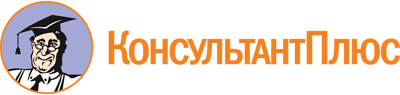 Приказ Минсельхоза России от 10.11.2020 N 673
(ред. от 23.07.2021)
"Об утверждении форм заявок на предоставление водных биологических ресурсов в пользование для осуществления рыболовства в научно-исследовательских и контрольных целях, рыболовства в учебных и культурно-просветительских целях, рыболовства в целях аквакультуры (рыбоводства) и рыболовства в целях обеспечения традиционного образа жизни и осуществления традиционной хозяйственной деятельности коренных малочисленных народов Севера, Сибири и Дальнего Востока Российской Федерации и порядка их заполнения"
(Зарегистрировано в Минюсте России 22.03.2021 N 62836)Документ предоставлен КонсультантПлюс

www.consultant.ru

Дата сохранения: 16.08.2021
 Список изменяющих документов(в ред. Приказа Минсельхоза России от 23.07.2021 N 499)N п/пВид водных биологических ресурсов (русское и латинское названия, пол, стадия жизненного цикла)Объем добычи (вылова) водных биологических ресурсов (в тоннах) (для водорослей - в тоннах из расчета веса сырой массы, для морских млекопитающих - в штуках)Район работ (рыбохозяйственная зона (подзона) с указанием ее координат (географические широта и долгота) или водный объект (его часть) с указанием субъекта(ов) Российской Федерации, в котором(ых) находится водный объект или его часть)Планируемые сроки начала и окончания работ (число, месяц, год)12345N п/пВид водных биологических ресурсов (русское и латинское названия, пол, стадия жизненного цикла)Объем добычи (вылова) водных биологических ресурсов (в тоннах) (для водорослей - в тоннах из расчета веса сырой массы, для морских млекопитающих - в штуках)Район работ (рыбохозяйственная зона (подзона) с указанием ее координат (географические широта и долгота) или водный объект (его часть) с указанием субъекта(ов) Российской Федерации, в котором(ых) находится водный объект или его часть)Планируемые сроки начала и окончания работ (число, месяц, год)12345N п/пВид деятельности, относящийся к аквакультуре (рыбоводству) (искусственное воспроизводство водных биоресурсов/ товарная аквакультура (товарное рыбоводство)/акклиматизация водных биоресурсов)Вид водных биоресурсов (русское и латинское названия)Объем добычи (вылова) водных биоресурсов (в тоннах)Планируемые сроки начала и окончания работ (число, месяц, год)Условия добычи (вылова) водных биоресурсовУсловия добычи (вылова) водных биоресурсовN п/пВид деятельности, относящийся к аквакультуре (рыбоводству) (искусственное воспроизводство водных биоресурсов/ товарная аквакультура (товарное рыбоводство)/акклиматизация водных биоресурсов)Вид водных биоресурсов (русское и латинское названия)Объем добычи (вылова) водных биоресурсов (в тоннах)Планируемые сроки начала и окончания работ (число, месяц, год)район работ (рыбохозяйственная зона (подзона) или водный объект)орудия добычи (вылова) водных биоресурсов (количество, виды, технические характеристики)1234567Период осуществления мероприятий по искусственному воспроизводству водных биоресурсов (годы)Вид водного биоресурсаОбъем выпуска водного биоресурса (миллион штук)Стадия выращивания водного биоресурса (молодь, личинки)Средняя масса выпускаемой молоди (грамм)Наименование водного объекта рыбохозяйственного значения, в который будет осуществлен выпуск водных биоресурсов, с указанием субъекта Российской ФедерацииСроки выпуска молоди (личинок) водного биоресурса в водные объекты рыбохозяйственного значения (дата выпуска до ______ 20__ г.)1234567Вид водных биологических ресурсовРайон добычи (вылова) водных биологических ресурсовОбъем добычи (вылова) водных биологических ресурсов (в тоннах) (для морских млекопитающих в штуках)Сроки добычи (вылова) водных биологических ресурсовОрудия добычи (вылова) водных биологических ресурсов (их вид, технические характеристики, количество)12345Вид водных биологическ их ресурсовРайон добычи (вылова) водных биологических ресурсовОбъем добычи (вылова) водных биологических ресурсов (в тоннах) (для морских млекопитающих в штуках)Сроки добычи (вылова) водных биологических ресурсовОрудия добычи (вылова) водных биологических ресурсов (их вид, технические характеристики, количество)12345N п/пФамилия, имя, отчество (последнее - при наличии), дата (день, месяц, год) рожденияВид водных биологических ресурсовРайон добычи (вылова) водных биологических ресурсовОбъем добычи (вылова) водных биологических ресурсов12345Итого по виду водных биологических ресурсов и району добычи (вылова):Итого по виду водных биологических ресурсов и району добычи (вылова):Итого по виду водных биологических ресурсов и району добычи (вылова):Итого по виду водных биологических ресурсов и району добычи (вылова):Итого по виду водных биологических ресурсов и району добычи (вылова):Итого по виду водных биологических ресурсов и району добычи (вылова):Список изменяющих документов(в ред. Приказа Минсельхоза России от 23.07.2021 N 499)